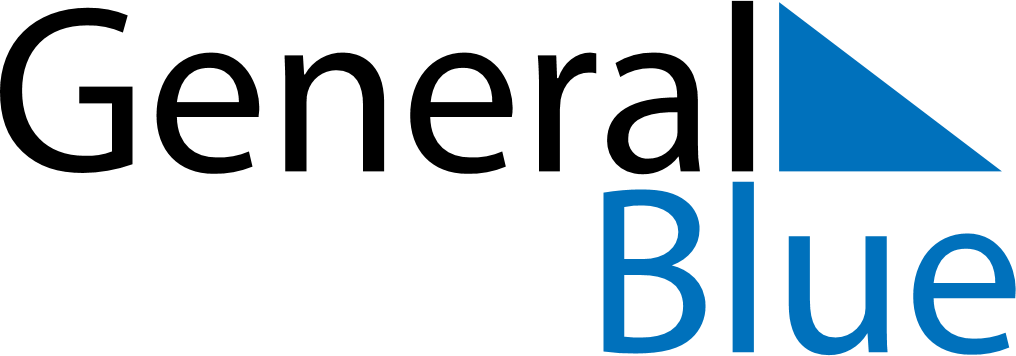 November 2030November 2030November 2030United StatesUnited StatesMONTUEWEDTHUFRISATSUN1234567891011121314151617Veterans Day18192021222324252627282930Thanksgiving DayDay after Thanksgiving Day